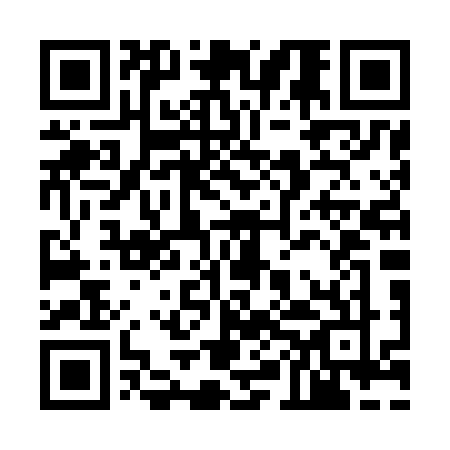 Ramadan times for Lomme, FranceMon 11 Mar 2024 - Wed 10 Apr 2024High Latitude Method: Angle Based RulePrayer Calculation Method: Islamic Organisations Union of FranceAsar Calculation Method: ShafiPrayer times provided by https://www.salahtimes.comDateDayFajrSuhurSunriseDhuhrAsrIftarMaghribIsha11Mon5:595:597:1012:584:056:476:477:5812Tue5:575:577:0812:584:066:496:497:5913Wed5:555:557:0512:574:076:506:508:0114Thu5:535:537:0312:574:086:526:528:0315Fri5:505:507:0112:574:096:546:548:0416Sat5:485:486:5912:574:106:556:558:0617Sun5:465:466:5712:564:116:576:578:0818Mon5:435:436:5412:564:126:586:588:1019Tue5:415:416:5212:564:137:007:008:1120Wed5:395:396:5012:554:147:027:028:1321Thu5:365:366:4812:554:157:037:038:1522Fri5:345:346:4612:554:167:057:058:1723Sat5:325:326:4312:544:177:077:078:1824Sun5:295:296:4112:544:187:087:088:2025Mon5:275:276:3912:544:197:107:108:2226Tue5:255:256:3712:544:207:117:118:2427Wed5:225:226:3412:534:217:137:138:2628Thu5:205:206:3212:534:227:157:158:2729Fri5:175:176:3012:534:237:167:168:2930Sat5:155:156:2812:524:247:187:188:3131Sun6:126:127:261:525:248:208:209:331Mon6:106:107:231:525:258:218:219:352Tue6:086:087:211:515:268:238:239:373Wed6:056:057:191:515:278:248:249:384Thu6:036:037:171:515:288:268:269:405Fri6:006:007:151:515:298:288:289:426Sat5:585:587:121:505:298:298:299:447Sun5:555:557:101:505:308:318:319:468Mon5:535:537:081:505:318:328:329:489Tue5:505:507:061:505:328:348:349:5010Wed5:485:487:041:495:338:368:369:52